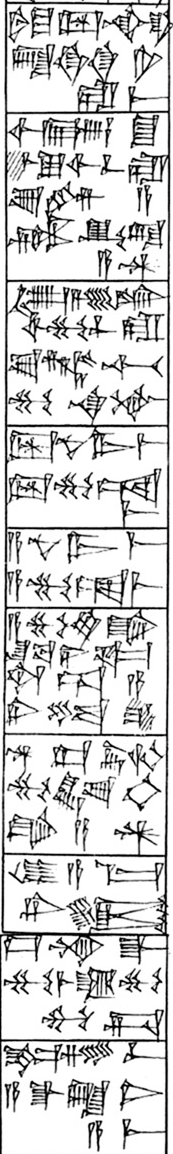 61.(A3.3) nin ama lagaški ki ĝar-ra-me 62.(A3.4) igi uĝ3-še3 u3-ši-bar-ra-zu ni2-a ḫe2-ĝal2-la-am3 63.(A3.5) šul zid lu2 igi mu-bar-ra-zu nam-til3 mu-na-sud 64.(A3.6) ama nu-tuku-me ama-ĝu10 ze2-me 65.(A3.7) a nu-tuku-me a-ĝu10 ze2-me 66.(A3.8) a-ĝu10 šag4-ga šu ba-ni-dug4 unu6-a i3-tud-e 67.(A3.9) dĝa2-tum3-dug3 mu kug-zu dug3-ga-am3 68.(A3.10) ĝi6-a ma-ni-nu2 69.(A3.11) ĝišĝiri2 gal-ĝu10-me zag-ĝu10 mu-us2 70.(A3.12) NE.GI.BAR a gal-la du3-a-me 